779427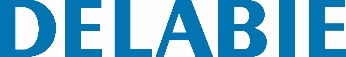 Torneira de urinol TEMPOSTOPReferência: 779427 Informação para prescriçãoTorneira temporizada encastrada :Para urinol vulgar ou sifónico.Instalação encastrada. Profundidade de encastre regulável de 25 a 45 mm.Placa Inox satinado 160 x 160 mm.Temporização ~7 seg.Débito pré-regulado a 0,25 l/seg. a 3 bar, ajustável.Corpo em latão maciço F1/2".Garantia 10 anos.Este modelo de torneira não está equipado com caixa de encastramento estanque. O instalador deverá prever a estanquidade do espaço de encastramento assim como a evacuação de eventuais 